РЕШЕНИЕПОМШУÖМот 19 февраля 2021 г. № 4/2021 – 63Руководствуясь Федеральным законом от 06.10.2003 № 131-ФЗ «Об общих принципах организации местного самоуправления в Российской Федерации», Уставом муниципального образования городского округа «Сыктывкар», по итогам рассмотрения протеста прокуратуры города Сыктывкара от 22.12.2020 № 07-03-2020 Совет муниципального образования городского округа «Сыктывкар»РЕШИЛ:1. Пункты 1, 2 решения Совета муниципального образования городского округа  «Сыктывкар» от 28.05.2020 № 49/2020-694 «О внесении изменений в решение Совета муниципального образования городского округа «Сыктывкар» от 30.04.2010 № 31/04-560 «Об утверждении правил землепользования и застройки муниципального образования городского округа «Сыктывкар»», решения Совета муниципального образования городского округа «Сыктывкар» от 28.05.2020 № 49/2020-693 «О внесении изменений в решение Совета муниципального образования городского округа «Сыктывкар» от 11.12.2009 №26/12-482 «Об утверждении Генерального плана муниципального образования городского округа «Сыктывкар»» в части, касающейся изменения границы территориальной зоны Ж-3 путем перевода территории в квартале улиц «Энгельса-Тентюковская-Интернациональная-Восточная» в зону застройки среднеэтажными жилыми домами (Ж-2)», отменить.2. Настоящее решение вступает в силу со дня его официального опубликования.Глава МО ГО «Сыктывкар» –руководитель администрации                                                              Н.С. ХозяиноваПредседатель Совета  МО ГО «Сыктывкар»                                                                              А.Ф. ДюСОВЕТМУНИЦИПАЛЬНОГО ОБРАЗОВАНИЯГОРОДСКОГО ОКРУГА «СЫКТЫВКАР»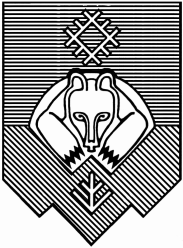 «СЫКТЫВКАР» КАР КЫТШЛÖН МУНИЦИПАЛЬНÖЙ ЮКÖНСА СÖВЕТ О внесении изменений в отдельные решения Совета муниципального образования городского округа «Сыктывкар»